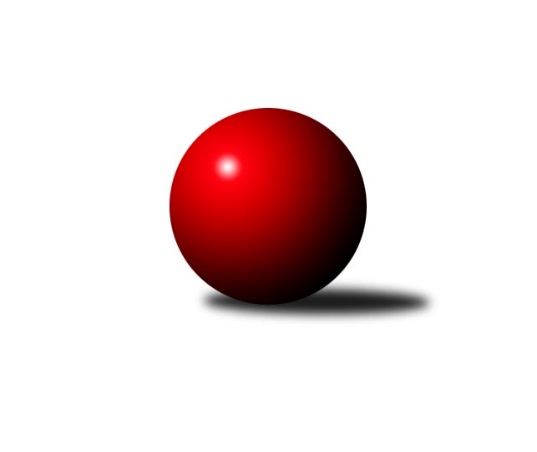 Č.7Ročník 2022/2023	4.11.2022Nejlepšího výkonu v tomto kole: 2431 dosáhlo družstvo: Červený Kostelec CVýchodočeská soutěž skupina A 2022/2023Výsledky 7. kolaSouhrnný přehled výsledků:Rokytnice C	- Červený Kostelec C	8:8	2380:2431		3.11.Dobruška B	- Nová Paka C	10:6	2409:2325		4.11.Tabulka družstev:	1.	Červený Kostelec C	5	3	2	0	52 : 28 	 	 2445	8	2.	Dobruška B	6	3	1	2	54 : 42 	 	 2389	7	3.	Rokytnice C	6	2	1	3	40 : 56 	 	 2356	5	4.	České Meziříčí B	4	2	0	2	34 : 30 	 	 2422	4	5.	Nová Paka C	5	1	0	4	28 : 52 	 	 2283	2Podrobné výsledky kola:	 Rokytnice C	2380	8:8	2431	Červený Kostelec C	Radek Novák	 	 205 	 229 		434 	 2:0 	 400 	 	179 	 221		Vladimír Vodička	Zuzana Tulková	 	 182 	 174 		356 	 2:0 	 335 	 	160 	 175		Zdeněk Kejzlar	Jaroslav Vízek	 	 214 	 186 		400 	 2:0 	 396 	 	180 	 216		Antonín Škoda	Jan Řebíček	 	 173 	 217 		390 	 2:0 	 382 	 	195 	 187		Pavel Janko	Milan Vaškovič	 	 210 	 175 		385 	 0:2 	 442 	 	221 	 221		František Adamů st.	Vladimír Škoda	 	 206 	 209 		415 	 0:2 	 476 	 	223 	 253		Jindřich Kašparrozhodčí: Eva NovotnáNejlepší výkon utkání: 476 - Jindřich Kašpar	 Dobruška B	2409	10:6	2325	Nová Paka C	Jiří Frinta	 	 209 	 224 		433 	 2:0 	 416 	 	206 	 210		Daniel Válek	Tomáš Frinta	 	 181 	 181 		362 	 2:0 	 318 	 	161 	 157		Lucie Tomčo	Josef Petera	 	 198 	 210 		408 	 0:2 	 416 	 	194 	 222		Jana Vydrová	Marie Frydrychová	 	 181 	 206 		387 	 0:2 	 392 	 	185 	 207		Jakub Soviar	Jiří Slavík	 	 215 	 204 		419 	 2:0 	 379 	 	212 	 167		Jaroslav Weihrauch *1	Petr Havlík	 	 210 	 190 		400 	 0:2 	 404 	 	186 	 218		Bohuslav Bajerrozhodčí: Bohuslav Bajerstřídání: *1 od 51. hodu Jan SoviarNejlepší výkon utkání: 433 - Jiří FrintaPořadí jednotlivců:	jméno hráče	družstvo	celkem	plné	dorážka	chyby	poměr kuž.	Maximum	1.	František Adamů  st.	Červený Kostelec C	447.50	292.4	155.1	3.9	4/4	(465)	2.	Jiří Slavík 	Dobruška B	442.50	303.4	139.1	2.4	4/4	(459)	3.	Jindřich Kašpar 	Červený Kostelec C	436.13	293.8	142.4	3.6	4/4	(476)	4.	Petr Brouček 	České Meziříčí B	424.83	289.3	135.5	6.7	3/3	(442)	5.	David Štěpán 	České Meziříčí B	422.83	302.5	120.3	5.5	3/3	(456)	6.	Jaroslav Pumr 	České Meziříčí B	422.67	290.5	132.2	7.3	3/3	(438)	7.	Marie Frydrychová 	Dobruška B	409.33	284.2	125.2	9.0	4/4	(443)	8.	Daniel Válek 	Nová Paka C	408.22	292.0	116.2	11.6	3/3	(421)	9.	Milan Vošvrda 	České Meziříčí B	406.50	294.8	111.7	13.0	3/3	(440)	10.	Jaroslav Gottstein 	Nová Paka C	403.50	289.0	114.5	16.5	2/3	(422)	11.	Vladimír Vodička 	Červený Kostelec C	401.38	278.8	122.6	9.5	4/4	(421)	12.	Jaroslav Vízek 	Rokytnice C	400.25	296.3	103.9	12.5	4/4	(422)	13.	Milan Hašek 	Dobruška B	398.63	278.8	119.9	10.8	4/4	(457)	14.	Eva Novotná 	Rokytnice C	398.33	283.7	114.7	11.3	3/4	(407)	15.	Bohuslav Bajer 	Nová Paka C	397.67	280.2	117.5	11.0	3/3	(406)	16.	Jan Řebíček 	Rokytnice C	394.89	280.2	114.7	10.9	3/4	(411)	17.	Jiří Frinta 	Dobruška B	391.83	282.7	109.2	9.2	3/4	(433)	18.	Antonín Škoda 	Červený Kostelec C	391.38	275.0	116.4	9.3	4/4	(418)	19.	Zuzana Tulková 	Rokytnice C	390.67	280.9	109.8	10.9	4/4	(433)	20.	Pavel Janko 	Červený Kostelec C	389.13	275.3	113.9	13.9	4/4	(416)	21.	Jakub Soviar 	Nová Paka C	388.00	277.0	111.0	11.5	2/3	(392)	22.	Michal Horáček 	České Meziříčí B	384.75	284.0	100.8	14.8	2/3	(429)	23.	Eva Šurdová 	Nová Paka C	383.67	275.7	108.0	9.8	2/3	(389)	24.	Jindřich Brouček 	České Meziříčí B	381.00	274.8	106.2	12.3	3/3	(426)	25.	Zdeněk Kejzlar 	Červený Kostelec C	375.75	271.0	104.8	12.3	4/4	(398)	26.	Josef Petera 	Dobruška B	373.13	267.8	105.4	14.1	4/4	(408)	27.	Jana Vydrová 	Nová Paka C	366.00	262.3	103.7	13.6	3/3	(416)	28.	Milan Vaškovič 	Rokytnice C	362.33	272.5	89.8	18.0	3/4	(387)	29.	Tomáš Frinta 	Dobruška B	341.67	249.7	92.0	18.5	3/4	(362)	30.	Lucie Tomčo 	Nová Paka C	316.75	242.3	74.5	21.3	2/3	(318)		Radek Novák 	Rokytnice C	434.33	299.0	135.3	5.5	2/4	(439)		Filip Ladnar 	Červený Kostelec C	424.00	282.0	142.0	5.0	1/4	(424)		Vladimír Gütler 	Dobruška B	420.00	294.0	126.0	6.0	2/4	(442)		Petr Havlík 	Dobruška B	418.17	292.5	125.7	8.7	2/4	(457)		Jaroslav Weihrauch 	Nová Paka C	415.00	276.0	139.0	10.0	1/3	(415)		Zdeněk Novotný  nejst.	Rokytnice C	413.50	288.5	125.0	8.0	2/4	(423)		Vladimír Škoda 	Rokytnice C	396.25	293.0	103.3	12.8	2/4	(415)		Jan Lutz 	Rokytnice C	385.00	286.0	99.0	11.0	1/4	(385)		Jan Soviar 	Nová Paka C	366.00	244.0	122.0	15.0	1/3	(366)		Miloš Janoušek 	Rokytnice C	336.50	249.0	87.5	17.5	2/4	(340)		Milan Brouček 	České Meziříčí B	323.00	236.0	87.0	26.0	1/3	(323)Sportovně technické informace:Starty náhradníků:registrační číslo	jméno a příjmení 	datum startu 	družstvo	číslo startu
Hráči dopsaní na soupisku:registrační číslo	jméno a příjmení 	datum startu 	družstvo	Program dalšího kola:8. kolo10.11.2022	čt	17:00	Nová Paka C - České Meziříčí B	11.11.2022	pá	16:30	Červený Kostelec C - Dobruška B	Nejlepší šestka kola - absolutněNejlepší šestka kola - absolutněNejlepší šestka kola - absolutněNejlepší šestka kola - absolutněNejlepší šestka kola - dle průměru kuželenNejlepší šestka kola - dle průměru kuželenNejlepší šestka kola - dle průměru kuželenNejlepší šestka kola - dle průměru kuželenNejlepší šestka kola - dle průměru kuželenPočetJménoNázev týmuVýkonPočetJménoNázev týmuPrůměr (%)Výkon3xJindřich KašparČ. Kostelec C4763xJindřich KašparČ. Kostelec C118.794765xFrantišek Adamů st.Č. Kostelec C4424xFrantišek Adamů st.Č. Kostelec C110.34424xRadek NovákRokytnice C4344xRadek NovákRokytnice C108.314341xJiří FrintaDobruška B4332xJiří FrintaDobruška B107.034334xJiří SlavíkDobruška B4194xJiří SlavíkDobruška B103.574191xJana VydrováN. Paka C4161xVladimír ŠkodaRokytnice C103.57415